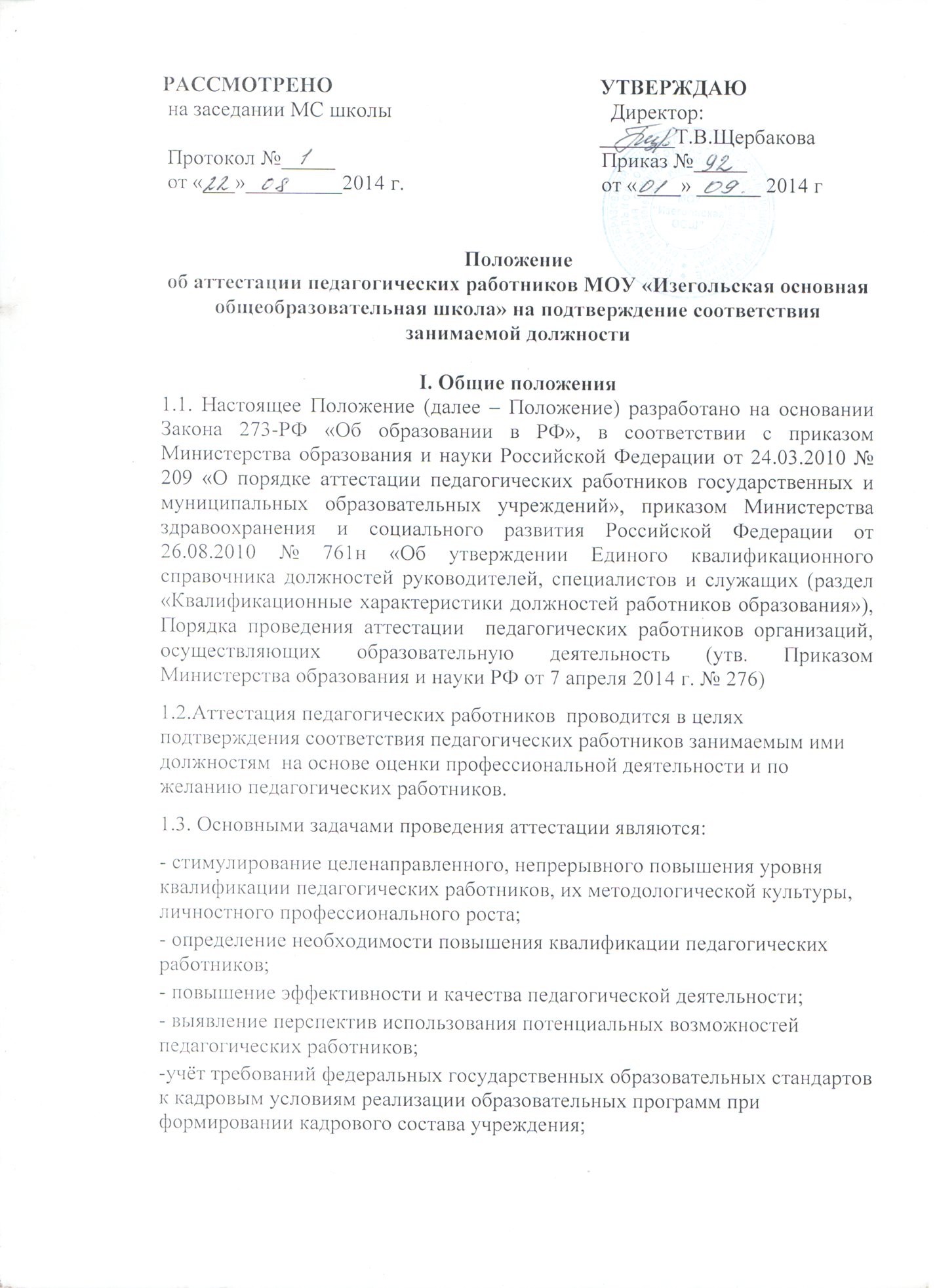 1.4. Аттестация с целью подтверждения соответствия педагогических работников занимаемой должности проводится один раз в 5 лет в отношении педагогических работников, не имеющих квалификационных категорий (первой или высшей).1.5. Основными принципами проведения аттестации педагогических работников являются коллегиальность, гласность, открытость, обеспечивающие объективное отношение к педагогическим работникам, недопустимость дискриминации при проведении аттестации.II.Аттестация педагогических работников в целях подтверждения соответствия занимаемой должности2.1. Аттестация педагогических работников с целью подтверждения соответствия педагогических работников занимаемым ими должностям проводится один раз в 5 лет на основе оценки их профессиональной деятельности аттестационной комиссией, самостоятельно формируемой   в школе. 2.2. Аттестацию в целях подтверждения соответствия занимаемой должности  не проходят:- педагогические работники, имеющие квалификационные категории;- педагогические работники, проработавшие в занимаемой должности менее двух лет в данной школе;- беременные женщины;- женщины, находящиеся в отпуске по беременности и родам;- педагогические работники, находящиеся в отпуске по уходу за ребенком до достижения им возраста трех лет; - отсутствующие на рабочем месте более четырех месяцев подряд в связи с заболеванием.2.3. Аттестация педагогических работников, (женщины, находящиеся в отпуске по беременности и родам; педагогические работники, находящиеся в отпуске по уходу за ребенком до достижения им возраста трех лет)  возможна не ранее чем через два года после их выхода из указанных отпусков.2.4.  Проведение аттестации педагогических работников осуществляется на основании представления директора школы в аттестационную комиссию.2.5. В представлении содержатся следующие сведения о педагогическом работнике:а) фамилия, имя, отчество;б) наименование должности на дату проведения аттестации;в) дата заключения по этой должности трудового договора;г) уровень образования и (или) квалификация по специальности или направлению подготовки;д) информация о получении дополнительного профессионального образования по профилю педагогической деятельности;е) результаты предыдущих аттестаций (в случае их проведения);ж) мотивированная всесторонняя и объективная оценка профессиональных, деловых качеств, результатов профессиональной деятельности по выполнению трудовых обязанностей, возложенных на него трудовым договором.2.6. Педагогический работник с представлением должен быть ознакомлен директором под роспись не позднее, чем за 30 календарных дней до дня проведения аттестации. После ознакомления с представлением педагогический работник по желанию может представить в аттестационную комиссию дополнительные сведения, характеризующие его профессиональную деятельность за период с даты предыдущей аттестации (при первичной аттестации – с даты поступления на работу). При отказе педагогического работника от ознакомления с представлением составляется соответствующий акт, который подписывается директором и лицами (не менее двух), в присутствии которых составлен акт.2.7. Решение о проведении аттестации педагогических работников принимается директором. Директор издает соответствующий распорядительный акт, включающий в себя список работников, подлежащих аттестации, график проведения аттестации и доводит его до сведения каждого аттестуемого не менее чем за месяц до начала аттестации.2.8.Аттестация проводится на заседании аттестационной комиссии с участием педагогического работника. В случае отсутствия педагогического работника в день проведения аттестации на заседании аттестационной комиссии школы по уважительным причинам, его аттестация переносится на другую дату, и в график аттестации вносятся соответствующие изменения, о чем директор школы знакомит работника под роспись не менее чем за 30 календарных дней до новой даты проведения аттестации. При неявке педагогического работника на заседание аттестационной комиссии школы без уважительной причины аттестационная комиссия проводит аттестацию в его отсутствие.2.9.Результаты аттестации в целях подтверждения соответствия педагогических работников занимаемым ими должностям на основе оценки и профессиональной деятельности педагогический работник вправе обжаловать в соответствии с законодательством Российской Федерации.